INDICADORES TRIMESTRALES DE LA OFERTA Y DEMANDAY DEL AHORRO BRUTO 
DURANTE EL PRIMER TRIMESTRE DE 2021(Cifras desestacionalizadas) El Instituto Nacional de Estadística y Geografía (INEGI) presenta los resultados trimestrales de la Oferta y Demanda Global de Bienes y Servicios (ODG), así como del Indicador Trimestral del Ahorro Bruto (ITAB).La Oferta Global (igual a la Demanda Global) de Bienes y Servicios aumentó 2% en términos reales con series ajustadas estacionalmente en el trimestre enero-marzo de 2021 respecto al trimestre inmediato anterior. A su interior, el Producto Interno Bruto creció 0.8% y las Importaciones de Bienes y Servicios 5.9% en igual lapso.  Por su parte, los componentes de la Demanda Global mostraron el siguiente comportamiento en el trimestre de referencia respecto al trimestre anterior: la Formación Bruta de Capital Fijo se incrementó 5.3%, el Consumo Privado 2.9% y el Consumo de Gobierno lo hizo en 0.5%, en tanto que las Exportaciones de Bienes y Servicios retrocedieron 3.3% con cifras desestacionalizadas.  Oferta y Demanda Global de Bienes y Servicios por componentes  al primer trimestre de 2021Cifras desestacionalizadas  Nota: Las series desestacionalizadas de la Oferta y Demanda Global de Bienes y Servicios se calculan de manera independiente a la de sus componentes, por lo que no necesariamente reflejan el comportamiento de dichos componentes.N.A No aplica.En su comparación anual, la Oferta Global cayó 2 por ciento. A su interior, el Producto Interno Bruto se redujo 2.8% y las Importaciones de Bienes y Servicios fueron mayores en 0.7 por ciento. Por el lado de la Demanda Global: la Formación Bruta de Capital Fijo descendió 4.9%, las Exportaciones de Bienes y Servicios 4.2%, el Consumo Privado 3.4% y el Consumo de Gobierno bajó 0.7% en el primer trimestre de 2021 con relación a igual trimestre de 2020 con cifras ajustadas por estacionalidad.En cuanto al Ahorro Bruto a precios corrientes, éste ascendió 6.7% en el trimestre enero-marzo de este año frente al trimestre previo. En su comparación anual, el ITAB avanzó 3.3% con datos desestacionalizados durante el trimestre en cuestión. Nota al usuarioCon base en los “Lineamientos de cambios a la información divulgada en las publicaciones estadísticas y geográficas del INEGI”, que se complementan con las “Normas Especiales para la Divulgación de Datos” del Fondo Monetario Internacional (FMI), al disponer de un dato más reciente generado por la versión revisada de las Cuentas de Bienes y Servicios (en este caso de 2019), más la incorporación de la construcción del Aeropuerto Internacional Felipe Ángeles en la Encuesta Nacional de Empresas Constructoras (ENEC) desde octubre de 2019, y con la incorporación de la más reciente información estadística disponible de las encuestas en establecimientos y en hogares, de los registros administrativos y de la Balanza de Pagos, entre otras, se actualizaron los Indicadores de Corto Plazo derivados del SCNM. Como resultado de incorporar dicha información, se identifican diferencias en niveles y variaciones de la Oferta y Demanda Global Trimestral (ODGT) y del Indicador Trimestral del Ahorro Bruto (ITAB) comparadas con las que fueron publicadas oportunamente.La Tasa de No Respuesta en la captación de las encuestas: ENEC, la Encuesta Mensual de la Industria Manufacturera (EMIM), la Encuesta Mensual sobre Empresas Comerciales (EMEC) y la Encuesta Mensual de Servicios (EMS), así como las encuestas económicas que se consideraron para la integración del ITAB en el primer trimestre de 2021 registraron porcentajes apropiados de acuerdo con el diseño estadístico de las muestras; se complementaron con la recepción oportuna vía correo electrónico y captación por internet de los registros administrativos; lo que permitió la generación de estadísticas con niveles altos de cobertura y precisión para su inclusión en la ODGT y el ITAB del trimestre de referencia.Se anexa Nota TécnicaPara consultas de medios y periodistas, contactar a: comunicacionsocial@inegi.org.mx o llamar al teléfono (55) 52-78-10-00, exts. 1134, 1260 y 1241.Dirección de Atención a Medios / Dirección General Adjunta de Comunicación 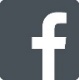 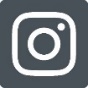 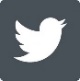 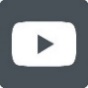 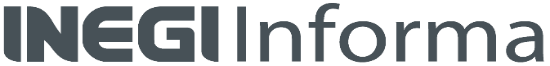 NOTA TÉCNICAINDICADORES TRIMESTRALES DE LA OFERTA Y DEMANDA Y DEL AHORRO BRUTO 
DURANTE EL PRIMER TRIMESTRE DE 2021(Cifras desestacionalizadas) Principales resultadosCifras DesestacionalizadasOferta Global de Bienes y ServiciosCon cifras ajustadas estacionalmente, el INEGI informa que la Oferta Global (igual a la Demanda Global) de Bienes y Servicios registró un crecimiento de 2% en el primer trimestre de 2021 respecto al trimestre precedente. Cuadro 1Oferta y Demanda Global de Bienes y Servicios por componentes  al primer trimestre de 2021Cifras desestacionalizadas  Nota: Las series desestacionalizadas de la Oferta y Demanda Global de Bienes y Servicios se calculan de manera independiente a la de sus componentes, por lo que no necesariamente reflejan el comportamiento de dichos componentes.N.A No aplica.Gráfica 1Oferta y Demanda Global de Bienes y Servicios al primer trimestre de 2021Series desestacionalizada y de tendencia-ciclo(Millones de pesos a precios de 2013)Fuente:  INEGI.Al interior de la Oferta, el Producto Interno Bruto aumentó 0.8% y las Importaciones de Bienes y Servicios 5.9% en el trimestre de referencia frente a las de un trimestre antes.Gráfica 2Producto Interno Bruto al primer trimestre de 2021Series desestacionalizada y de tendencia-ciclo(Millones de pesos a precios de 2013)Fuente:  INEGI.Gráfica 3Importación de Bienes y Servicios al primer trimestre de 2021Series desestacionalizada y de tendencia-ciclo(Millones de pesos a precios de 2013)Fuente:  INEGI.En su comparación anual con cifras desestacionalizadas, la Oferta Global cayó 2 por ciento. A su interior, el Producto Interno Bruto se redujo 2.8% y las Importaciones de Bienes y Servicios crecieron 0.7% en el primer trimestre de 2021 frente a igual trimestre de 2020.Demanda Global de Bienes y ServiciosPor su parte, los componentes de la Demanda Global mostraron el siguiente comportamiento en el trimestre de referencia respecto al trimestre anterior: la Formación Bruta de Capital Fijo se incrementó 5.3%, el Consumo Privado 2.9% y el Consumo de Gobierno lo hizo en 0.5%, en tanto que las Exportaciones de Bienes y Servicios retrocedieron 3.3% con series desestacionalizadas.Gráfica 4Consumo Privado al primer trimestre de 2021Series desestacionalizada y de tendencia-ciclo(Millones de pesos a precios de 2013)Fuente:  INEGI.Gráfica 5Consumo de Gobierno al primer trimestre de 2021Series desestacionalizada y de tendencia-ciclo(Millones de pesos a precios de 2013)Fuente:  INEGI.Gráfica 6Formación Bruta de Capital Fijo al primer trimestre de 2021Series desestacionalizada y de tendencia-ciclo(Millones de pesos a precios de 2013)Fuente: INEGI.Gráfica 7Exportación de Bienes y Servicios al primer trimestre de 2021Series desestacionalizada y de tendencia-ciclo(Millones de pesos a precios de 2013)Fuente: INEGI.En su comparación anual, la Formación Bruta de Capital Fijo descendió 4.9%, las Exportaciones de Bienes y Servicios 4.2%, el Consumo Privado 3.4% y el Consumo de Gobierno cayó 0.7% en el trimestre enero-marzo de este año.Indicador Trimestral del Ahorro BrutoCon base en cifras desestacionalizadas, el Indicador Trimestral del Ahorro Bruto (ITAB) a precios corrientes aumentó 6.7% en el primer trimestre de 2021 frente al trimestre previo.Gráfica 8Indicador Trimestral del Ahorro Bruto al primer trimestre de 2021 Series desestacionalizada y de tendencia-ciclo(Millones de pesos corrientes)Fuente: INEGI.Por componentes, el Ahorro de la Economía Interna descendió 2.3% y los requerimientos de ahorro procedentes del Resto del Mundo para financiar la economía fueron negativos durante el trimestre enero-marzo de 2021 frente al trimestre anterior.Gráfica 9Indicador Trimestral del Ahorro Bruto de la Economía Interna 
al primer trimestre de 2021 Series desestacionalizada y de tendencia-ciclo(Millones de pesos corrientes) Fuente: INEGI.Gráfica 10Indicador Trimestral del Ahorro Bruto del Resto del Mundo
al primer trimestre de 2021 Series desestacionalizada y de tendencia-ciclo(Millones de pesos corrientes)Fuente: INEGI.En su comparación anual y con cifras desestacionalizadas, el ITAB avanzó 3.3% durante el primer trimestre de este año. A su interior, el de la Economía Interna creció 10.3 por ciento.Cifras originales Cuadro 2Oferta y Demanda Global de bienes y servicios por componentes al primer trimestre de 2021(Variación porcentual real respecto al mismo periodo del año anterior) R/ Cifras revisadas. P/ Cifras preliminares.N.A  No aplica.Fuente:  INEGI.Cuadro 3Fuentes del crecimiento del PIB real según componentes de la demanda final(Variación porcentual real ponderada respecto al mismo periodo del año anterior)1/ La suma de las contribuciones difiere del total del crecimiento del PIB debido a que no se incluye la variación de existencias ni la discrepancia estadística.P/ Cifras preliminares.Fuente:  INEGI.Oferta y Demanda Global en pesos corrientes La Oferta Global (igual a la Demanda Global) de Bienes y Servicios a precios corrientes sumó 34,780,859 millones de pesos (34.8 billones de pesos) en el primer trimestre de 2021.Cuadro 4Oferta y Demanda Global de Bienes y Servicios por componentesal primer trimestre de 2021(Estructura porcentual) Nota: La sumatoria de los porcentajes puede no coincidir con el total por el redondeo de las cifras.R/ Cifras revisadas.P/ Cifras preliminares.Fuente:  INEGI.En el cuadro siguiente se muestra el comportamiento de los precios implícitos de los componentes de la Oferta y Demanda Global de Bienes y Servicios.Cuadro 5Precios Implícitos de la Oferta y Demanda Global por componentes de Bienes y Servicios al primer trimestre de 2021(Variación porcentual respecto al mismo periodo del año anterior) R/  Cifras revisadas.P/ Cifras preliminares.N.A  No aplica.Fuente:  INEGI.Indicador Trimestral del Ahorro BrutoEl ITAB se situó en 5,146,479 millones de pesos corrientes (5.1 billones de pesos) en el trimestre enero-marzo de 2021 y significó el 20.7% del Producto Interno Bruto.Durante el periodo de referencia el Indicador Trimestral del Ahorro Bruto de la Economía Interna participó con el 18.9% del PIB, registrando 4,713,079 millones de pesos. Por su parte, la contribución del Resto del Mundo, que significa el financiamiento proveniente del exterior, representó 1.7% respecto al PIB, es decir, 433,400 millones de pesos en el primer trimestre de este año.Cuadro 6Indicador Trimestral del Ahorro Bruto por componentes 
al primer trimestre de 2021(Millones de pesos corrientes)Nota: La suma de los parciales puede no coincidir con el total debido al redondeo.R/ Cifras revisadas.P/ Cifras preliminares.Fuente: INEGI.Cuadro 7Indicador Trimestral del Ahorro Bruto 
al primer trimestre de 2021(Porcentajes)Nota: La suma de los parciales puede no coincidir con el total debido al redondeo.R/ Cifras revisadas.P/ Cifras preliminares.Fuente: INEGI.Nota al usuarioCon base en los “Lineamientos de cambios a la información divulgada en las publicaciones estadísticas y geográficas del INEGI”, que se complementan con las “Normas Especiales para la Divulgación de Datos” del Fondo Monetario Internacional (FMI), al disponer de un dato más reciente generado por la versión revisada de las Cuentas de Bienes y Servicios (en este caso de 2019), más la incorporación de la construcción del Aeropuerto Internacional Felipe Ángeles en la Encuesta Nacional de Empresas Constructoras (ENEC) desde octubre de 2019, y con la incorporación de la más reciente información estadística disponible de las encuestas en establecimientos y en hogares, de los registros administrativos y de la Balanza de Pagos, entre otras, se actualizaron los Indicadores de Corto Plazo derivados del SCNM. Como resultado de incorporar dicha información, se identifican diferencias en niveles y variaciones de la Oferta y Demanda Global Trimestral (ODGT) y del Indicador Trimestral del Ahorro Bruto (ITAB) comparadas con las que fueron publicadas oportunamente.La Tasa de No Respuesta en la captación de las encuestas: ENEC, la Encuesta Mensual de la Industria Manufacturera (EMIM), la Encuesta Mensual sobre Empresas Comerciales (EMEC) y la Encuesta Mensual de Servicios (EMS), así como las encuestas económicas que se consideraron para la integración del ITAB en el primer trimestre de 2021 registraron porcentajes apropiados de acuerdo con el diseño estadístico de las muestras; se complementaron con la recepción oportuna vía correo electrónico y captación por internet de los registros administrativos; lo que permitió la generación de estadísticas con niveles altos de cobertura y precisión para su inclusión en la ODGT y el ITAB del trimestre de referencia.Asimismo, se informa que las cifras desestacionalizadas y de tendencia-ciclo pueden estar sujetas a revisiones importantes debido al impacto inusual derivado de la emergencia sanitaria del COVID-19. La estrategia seguida por el INEGI ha sido revisar de manera particular cada serie de tiempo y analizar la necesidad de incluir algún tratamiento especial (outliers) en los modelos de ajuste estacional para los meses de la contingencia. Lo anterior con el objetivo de que los grandes cambios en las cifras originales no influyan de manera desproporcionada en los factores estacionales utilizados.Nota metodológicaOferta y Demanda Global de Bienes y Servicios La cobertura geográfica de los resultados de la Oferta y Demanda Global Trimestral expresada en valores a precios corrientes y constantes es nacional y alcanza una representación del 94.6% de la oferta y demanda global en el año base 2013. Presenta como componentes por el lado de la oferta al PIB y las importaciones de bienes y servicios, mientras que por el lado de la demanda global: el consumo privado, el consumo de gobierno, la formación bruta de capital, la variación de existencias, las exportaciones de bienes y servicios y discrepancia estadística.Para la elaboración de las cifras originales, se siguen los conceptos, criterios metodológicos, clasificadores y datos fuente que se emplean en los cálculos anuales de las Cuentas de Bienes y Servicios del SCNM base 2013. Asimismo, se incorporan los lineamientos internacionales sobre contabilidad nacional, que han establecido las Naciones Unidas (NU), la Organización para la Cooperación y Desarrollo Económicos (OCDE), el Banco Mundial (BM), el Fondo Monetario Internacional (FMI) y la Comisión Europea. Dichas recomendaciones se encuentran difundidas en: Sistema de Cuentas Nacionales 2008 (SCN2008) y Quarterly National Accounts Manual-2017 Edition (QNA 2017) editado por el Fondo Monetario Internacional y Handbook on prices and volumes measures in national accounts 2016, publicado por Eurostat.Como se mencionó anteriormente, la Oferta incluye al Producto Interno Bruto (cuyo método de cálculo está incluido en su comunicado de prensa correspondiente al día 26 de mayo de este año), y la Importación de los Bienes y Servicios.Las importaciones son los bienes y servicios introducidos a un país mediante el comercio internacional. Junto con la producción, es uno de los componentes de la oferta. Representa el valor CIF (costos, seguros y fletes, por sus siglas en inglés) de los bienes importados, así como de los servicios por fletes y seguros, servicios de esparcimiento y compras directas de los hogares, y del gobierno en el exterior.Se preparó una clasificación de los bienes importados FOB (libre a bordo, por sus siglas en inglés) según su destino económico: bienes de consumo intermedio de las actividades internas de producción, bienes de consumo final directo de los hogares y del gobierno y, por último, se agruparon los bienes que son destinados a la formación de capital, es decir, la maquinaria y equipo, y el equipo de transporte constituido por: aeronaves, barcos, vehículos automóviles, locomotoras, vagones ferroviarios, etc., tal como lo recomienda el Sistema de Cuentas Nacionales 2008. Se calcula a partir de los datos en dólares de la balanza comercial y de pagos utilizando el tipo de cambio promedio del mes por subsector de actividad SCIAN.La Demanda Global de Bienes y Servicios en valores corrientes y constantes de 2013, se integra por: el Consumo privado, el Consumo del gobierno, la Formación bruta de capital fijo, la Variación de existencias, las Exportaciones de bienes y servicios y la Discrepancia estadística.Consumo privado. Comprende el valor de las compras de bienes, cualquiera que sea su duración, y de servicios, hechas por las unidades familiares y las instituciones privadas sin fines de lucro que sirven a los hogares. Tales compras pueden ser hechas tanto en el mercado interno como en el exterior e incluyen las remuneraciones de asalariados recibidas en especie, la producción de artículos para autoconsumo y el valor imputado por las viviendas que son ocupadas por los propios dueños, conceptos éstos, que se encuentran también comprendidos en la producción. Se excluyen de estos gastos las compras de tierra y de edificios para vivienda.Los valores corrientes del consumo privado se obtienen de inflactar los valores constantes a nivel detallado de las 473 clases que componen este cálculo de acuerdo con el SCIAN 2013, utilizando un índice de precios semejante a su composición.El método de cálculo empleado para obtener los valores constantes consiste en elaborar índices de ventas reales o de producción para extrapolar los valores del año de la base de las 473 clases que se integran en esta variable, cuando no se dispuso del primer concepto, para las clases de actividad cuya producción de bienes o servicios se destina al consumo privado, método conocido como el de fluir de bienes.Al total de gastos en el mercado interior se adicionan las importaciones que realizan los hogares, para distinguir los bienes y servicios de origen nacional e importado. También se incorporan las compras netas de los hogares en el mercado exterior, que consiste en restar las compras de los no residentes en el país de las compras que los residentes realizan en otros países.Consumo del gobierno. Comprende el gasto corriente total del gobierno en todos sus niveles institucionales: el Gobierno Federal, el gobierno de los estados y de los municipios incluido el Gobierno de la Ciudad de México, así como las instituciones de seguridad social. Se excluyen de los gastos corrientes del gobierno general los que efectúan organismos tales como: el correo y los distritos de riego, que se presentan en los subsectores de “comunicaciones” y “agricultura” respectivamente.Los valores corrientes del consumo de gobierno se obtienen de extrapolar los valores corrientes de las 42 actividades económicas que componen este cálculo de acuerdo con el SCIAN 2013, con un índice nacional de precios productor (INPP) o índice nacional precios consumidor (INPC).Los índices a precios constantes se calculan para las 42 actividades económicas que se incluyen en el indicador del consumo en bienes o servicios del sector gobierno y son utilizados para extrapolar el valor registrado por cada clase en el año base constante 2013.El cálculo trimestral se realizó con datos de las estadísticas de finanzas públicas de la Secretaría de Hacienda y Crédito Público relativas al Gobierno Federal, el Gobierno de la Ciudad de México y las instituciones de seguridad social, que se complementan con información de la ocupación del gobierno, los estados y municipios.Formación bruta de capital fijo. En esta partida, se incluye la compra de bienes que los productores realizan para incrementar sus activos fijos, se incluyen los gastos en mejoras y/o reformas que prolonguen la vida útil o la productividad del bien, valuadas a precios de comprador. Los bienes pueden ser comprados o producirse por cuenta propia. También puede tratarse de artículos producidos en el país, en cuyo caso debe tratarse de bienes nuevos (no usados), o de origen importado, aun cuando sean de segunda mano. Los bienes comprendidos aquí, son las construcciones y obras de todo tipo, maquinaria y equipos en general, incluso los de transporte. Se incluyen los terrenos, yacimientos mineros, bosques maderables y ciertos gastos militares.El componente doméstico -o nacional- de la formación bruta de capital fijo, incluye resultados provenientes del valor de la producción trimestral de la construcción, más los bienes que se venden o producen con destino al stock de capital, empleando para ello el método de fluir de bienes.Las partidas correspondientes al gasto de capital del sector público se obtuvieron de las estadísticas de finanzas públicas de la SHCP, que abarcan al Gobierno Federal, al Gobierno de la Ciudad de México, al sector paraestatal controlado y al no controlado presupuestalmente, los estados y municipios.Los valores corrientes del cálculo de la formación bruta de capital fijo se obtienen de inflactar los valores constantes de las 109 clases que componen este cálculo de acuerdo con el SCIAN 2013.La medición de la formación bruta de capital fijo consiste en el cálculo de índices de ventas reales por clase de actividad, o de producción cuando no se dispone del primer concepto, para cada una de las 109 clases de actividad, y son utilizados para extrapolar el valor registrado por cada clase en el año base 2013.Variación de existencias: es la diferencia en el volumen de mercancías existente entre principio y fin de cada período contable valuado a los precios promedio vigentes durante el lapso. Se deben incluir los bienes producidos, los que se encuentran en proceso de elaboración y los bienes terminados que estén en poder de los productores.La medición de la variación de las existencias considera la elaboración de balances físicos para algunos productos seleccionados representativos de los sectores: 11 agricultura, cría y explotación de animales, aprovechamiento forestal, pesca y caza, y 21 minería, partiendo de los balances físicos que fueron calculados para más de 200 actividades en el año base 2013, en el marco de la elaboración de los cuadros de la oferta y utilización 2013.En el caso de las industrias manufactureras, en donde se concentran la mayor parte de los inventarios, el valor de las existencias se calcula como un saldo entre el valor de la producción y el valor de las ventas, empleando para ello la información disponible proveniente de la Encuesta Mensual de la Industria Manufacturera. Los valores corrientes se deflactan con índices de precios.  De esta forma se busca reflejar de una mejor manera la evolución que en el corto plazo presenta esta variable, componente de la formación de capital, atendiendo con ello un requerimiento de los usuarios.Exportaciones de bienes y servicios: Las exportaciones de bienes consisten generalmente en la salida de mercancías por las aduanas del país, incluidas las compras directas en el país, efectuadas por las instituciones extraterritoriales y las personas no residentes. Comprende el valor FOB de las exportaciones de bienes, la exportación de plata y oro no monetario y otros servicios de exportación que se venden al exterior del país. Los datos empleados provienen de la balanza de pagos.El valor de las exportaciones de bienes expresadas en pesos corrientes se obtiene de la información mensual generada por el grupo de trabajo conformado por Banco de México, Secretaría de Economía, Sistema de Administración Tributaria e INEGI, para más de 9,500 Fracciones Arancelarias. Para obtener el valor de las exportación de mercancías en precios constantes, se elaboraron índices de precios ajustados por el tipo de cambio por subsector de actividad SCIAN, realizándose las agrupaciones pertinentes a efecto de obtener resultados según el origen sectorial de los productos provenientes de: la agricultura, cría y explotación de animales, aprovechamiento forestal, pesca y caza; la minería; las industrias manufactureras; el petróleo crudo y gas natural se obtiene mediante índices de volumen físico, que se ponderan por el valor de 2013 por tipo de crudo. Los otros servicios de exportación incluyen: pasajes internacionales, gastos portuarios, alquiler de películas y de medios de transporte, telecomunicaciones, reaseguros y gastos diversos; los precios constantes se deflactaron con índices de precios ajustados por el tipo de cambio. En este concepto también se incluye una estimación de las compras de no residentes en el mercado interior.La Discrepancia Estadística es un concepto que concentra las diferencias de las fuentes estadísticas, métodos de cálculo, momentos de registro y tipos de valoración que se presentan en la medición de los distintos componentes de la oferta y demanda global, los cuales deben converger a una igualdad.Las principales fuentes de información son: BANXICO, que proporciona información de la Balanza de Pagos y el Tipo de Cambio; BANXICO, Instituto Nacional de Estadística y Geografía (INEGI), Servicio de Administración Tributaria (SAT) y Secretaría de Economía (SE). Balanza Comercial de Mercancías de México; Bureau of Labor Statistics; INEGI: Encuesta Nacional de Empresas Constructoras (ENEC), Encuesta Mensual de la Industria Manufacturera (EMIM), Encuesta Mensual de Servicios (EMS), Índice Nacional de Precios Productor (INPP), Índice Nacional de Precios al Consumidor (INPC); Secretaría de Agricultura y Desarrollo Rural (SADER), así como registros administrativos provenientes de empresas e instituciones públicas y privadas.Un mayor detalle de la descripción metodológica se puede consultar en: https://www.inegi.org.mx/contenidos/programas/ofyd/2013/doc/met_oubst.pdfPara evitar los problemas derivados del uso de metodologías y/o fuentes de información diferentes, los cálculos de corto plazo se alinean con las cifras anuales de las Cuentas de Bienes y Servicios, aplicando la técnica Denton a nivel de clase y subsector de actividad económica. Cabe mencionar que la base conceptual no varía.También, se estable una mecánica recurrente y sistemática para la incorporación de la última información estadística básica en los cálculos.Las series de la Oferta y Utilización Trimestral, pueden ser consultadas en la sección PIB y Cuentas Nacionales de México https://www.inegi.org.mx/temas/ofyd/, en el Banco de Información Económica (BIE) https://www.inegi.org.mx/app/indicadores/bie.html, en la página en Internet del Instituto https://www.inegi.org.mx.Indicador Trimestral del Ahorro BrutoPor su parte, el Indicador Trimestral del Ahorro Bruto (ITAB) tiene como propósito disponer de una medición del ahorro bruto el cual representa la parte del ingreso disponible que no se gasta en bienes y servicios de consumo final, permitiendo con estos recursos la adquisición de activos por parte de los agentes económicos. Su cobertura geográfica es nacional y se identifica en dos componentes de acuerdo con su origen Economía interna y Resto del mundo, expresándose sus resultados en valores corrientes y como participación porcentual respecto al Producto Interno Bruto (PIB). Para la elaboración de las cifras originales del Indicador, se siguen los conceptos, criterios metodológicos, clasificadores y datos fuente que se emplean en los cálculos anuales del Ahorro bruto. Asimismo, incorpora los lineamientos internacionales sobre contabilidad nacional que han establecido las Naciones Unidas (NU), la Organización para la Cooperación y Desarrollo Económicos (OCDE), el Banco Mundial (BM), el Fondo Monetario Internacional (FMI), y la Comisión Europea; dichas recomendaciones se encuentran difundidas en: Sistema de Cuentas Nacionales 2008 (SCN2008) y Quarterly National Accounts Manual-2017 Edition (QNA 2017) editado por el Fondo Monetario Internacional y Handbook on prices and volumes measures in national accounts 2016, publicado por Eurostat.Las principales fuentes de información para este indicador son los cuadros de Oferta y Utilización Trimestral, la Balanza de Pagos publicada por el Banco de México, así como los resultados del Producto Interno Bruto Trimestral (PIB). De acuerdo con la identidad que señala que el Ahorro es igual a la Inversión, se asume que el nivel que corresponde a la Inversión Bruta Total es igual al nivel del Ahorro Bruto Total. Con el objeto de obtener la Inversión Bruta Total se suman los niveles de la Formación Bruta de Capital Fijo y de la Variación de Existencias. El Ahorro para la economía interna, se obtiene por diferencia entre el Ahorro Bruto Total y la cuantificación del ahorro que corresponde al resto del mundo. Para calcular el Ahorro Externo, se considera el Saldo de la Cuenta Corriente de la Balanza de Pagos, el cual, para expresarlo en cifras anualizadas, se multiplica por cuatro y se incluye en el cálculo del Ahorro con signo contrario. Lo anterior debido a que si el saldo de la Cuenta Corriente de la Balanza de Pagos es negativo representa que el resto del mundo financia nuestra inversión y, por el contrario, si el saldo es positivo significa que nuestra economía financia al resto del mundo.Un mayor detalle de la descripción metodológica se puede consultar en: https://www.inegi.org.mx/contenidos/programas/itab/2013/doc/met_itab.pdfLos cálculos de corto plazo se alinean con las cifras anuales de las Cuentas de Bienes y Servicios, aplicando la técnica Denton a nivel de clase de actividad económica, evitando que se interpreten de diferente manera resultados que pueden diferir por su grado de cobertura o por la fecha de su disponibilidad, pero nunca en su base conceptual. Éste es el caso para la formación bruta de capital y la variación de existencias como componentes del ITAB.Los datos trimestrales del ITAB están disponibles desde el primer trimestre de 1993 y se expresan en millones de pesos, así como la participación porcentual respecto al Producto Interno Bruto (PIB), nominal.Las series del ITAB pueden ser consultadas en la sección PIB y Cuentas Nacionales de México https://www.inegi.org.mx/temas/itab/, en el Banco de Información Económica (BIE) https://www.inegi.org.mx/app/indicadores/bie.html, en la página en Internet del Instituto https://www.inegi.org.mx.Es importante destacar que la mayoría de las series económicas se ven afectadas por factores estacionales. Éstos son efectos periódicos que se repiten cada año, y cuyas causas pueden considerarse ajenas a la naturaleza económica de las series, como son las festividades, el hecho de que algunos meses tienen más días que otros, los periodos de vacaciones escolares, el efecto del clima en las estaciones del año, y otras fluctuaciones estacionales, por ejemplo, la elevada producción de juguetes en los meses previos a la Navidad, provocada por la expectativa de mayores ventas en diciembre.En este sentido, la desestacionalización o ajuste estacional de series económicas consiste en remover estas influencias intra-anuales periódicas, debido a que su presencia dificulta diagnosticar o describir el comportamiento de una serie económica al no poder comparar, adecuadamente, un determinado mes con el inmediato anterior.Analizar la serie desestacionalizada ayuda a realizar un mejor diagnóstico y pronóstico de su evolución ya que permite identificar la posible dirección de los movimientos que pudiera tener la variable en cuestión, en el corto plazo. Las series originales se ajustan estacionalmente mediante el paquete estadístico X-13ARIMA-SEATS. Para conocer la metodología se sugiere consultar la siguiente liga:https://www.inegi.org.mx/app/biblioteca/ficha.html?upc=702825099060La información contenida en este documento es generada por el INEGI con base en los indicadores de corto plazo del Sistema de Cuentas Nacionales de México y se da a conocer en la fecha establecida en el Calendario de difusión de información estadística y geográfica y de Interés Nacional.ConceptoVariación % respecto al trimestre previoVariación % respecto a igual trimestre de 2020 Producto Interno Bruto0.8(-)     2.8 Importación de Bienes y Servicios5.90.7  Oferta = Demanda Global2.0(-)     2.0 Consumo Privado2.9(-)     3.4 Consumo de Gobierno0.5(-)     0.7 Formación Bruta de Capital Fijo5.3(-)     4.9 Variación de ExistenciasN.AN.A Exportación de Bienes y Servicios(-)   3.3(-)     4.2 Discrepancia EstadísticaN.AN.AConceptoVariación % respecto al trimestre previoVariación % respecto a igual trimestre de 2020 Producto Interno Bruto0.8(-)     2.8 Importación de Bienes y Servicios5.90.7  Oferta = Demanda Global2.0(-)     2.0 Consumo Privado2.9(-)     3.4 Consumo de Gobierno0.5(-)     0.7 Formación Bruta de Capital Fijo5.3(-)     4.9 Variación de ExistenciasN.AN.A Exportación de Bienes y Servicios(-)   3.3(-)     4.2 Discrepancia EstadísticaN.AN.AConceptos2020R/2020R/2020R/2020R/2020R/2021P/ConceptosTrimestreTrimestreTrimestreTrimestreAnualTrimestreConceptosIIIIIIIVAnualIProducto Interno Bruto(-)  1.3(-)  18.7(-)    8.7(-)    4.5(-)    8.3(-)  3.6Importación de Bienes y Servicios(-)  3.1(-)  29.7(-)  18.5(-)    6.6(-)  14.6(-)  1.0Oferta = Demanda(-)  1.8(-)  21.7(-)  11.5(-)    5.0(-)  10.0(-)  2.9Consumo Privado(-)  0.7(-)  21.0(-)  12.8(-)    7.3(-)  10.5(-)  4.2Consumo del Gobierno3.22.12.51.62.3(-)  0.7Formación Bruta de Capital Fijo(-)  8.8(-)  33.7(-)  18.0(-)  12.9(-)  18.3(-)  4.9Variación de ExistenciasN.AN.AN.AN.AN.AN.AExportación de Bienes y Servicios1.7(-)  30.5(-)   2.73.7(-)    7.3(-)  4.3Discrepancia EstadísticaN.AN.AN.AN.AN.AN.AConcepto2021P/ConceptoTrimestre IContribución en puntos porcentuales al crecimiento del PIB, proveniente de la variación del1/:Consumo Privado(-)   2.9Consumo de Gobierno(-)   0.1Formación Bruta de Capital Fijo(-)   0.9Exportación de Bienes y Servicios(-)   1.6(-) Importación de Bienes y Servicios(-)   0.4SUMA(-)   3.6Concepto2020R/2020R/2020R/2020R/2020R/2021P/ConceptoTrimestreTrimestreTrimestreTrimestreAnualTrimestreConceptoIIIIIIIVAnualIProducto Interno Bruto73.072.571.972.372.571.6Importación de Bienes y Servicios27.027.528.127.727.528.4Oferta = Demanda100.0100.0100.0100.0100.0100.0Consumo Privado46.946.445.446.046.245.4Consumo de Gobierno8.910.79.08.89.38.8Formación Bruta de Capital Fijo14.212.913.813.413.613.9Variación de Existencias0.60.40.30.30.40.9Exportación de Bienes y Servicios27.725.731.630.829.127.3Discrepancia Estadística1.73.8(-)   0.10.71.43.7Concepto2020R/2020R/2020R/2020R/2020R/2021P/ConceptoTrimestreTrimestreTrimestreTrimestreAnualTrimestreConceptoIIIIIIIVAnualIProducto Interno Bruto3.00.43.84.22.95.6Importación de Bienes y Servicios1.413.510.46.57.510.1Oferta y Demanda2.53.65.44.84.16.8Consumo Privado3.73.13.73.83.54.8 Consumo de Gobierno3.73.94.03.73.83.8Formación Bruta de Capital Fijo1.48.76.35.45.16.7Variación de ExistenciasN.AN.AN.AN.AN.AN.AExportación de Bienes y Servicios1.84.98.15.85.36.8Discrepancia EstadísticaN.AN.AN.AN.AN.AN.AConcepto2020R/2020R/2020R/2020R/2020R/2021P/ConceptoTrimestreTrimestreTrimestreTrimestreAnualTrimestreConceptoIIIIIIIVAnualIProducto Interno Bruto24,474,11120,015,31523,010,74824,794,73423,073,72724,903,107Ahorro Bruto4,955,1713,685,1484,488,4194,690,2704,454,7525,146,479  Economía Interna4,332,0343,615,0575,957,3646,083,5344,996,9974,713,079  Resto del Mundo623,13770,091(-) 1,468,945(-) 1,393,264(-) 542,245433,400Concepto2020R/2020R/2020R/2020R/2020R/2021P/ConceptoTrimestreTrimestreTrimestreTrimestreAnualTrimestreConceptoIIIIIIIVAnualIProducto Interno Bruto100.0100.0100.0100.0100.0100.0Ahorro Bruto20.218.419.518.919.320.7  Economía Interna17.718.125.924.521.718.9  Resto del Mundo2.50.4(-) 6.4(-) 5.6(-) 2.41.7